We hope you have had a good week. You are all held with love.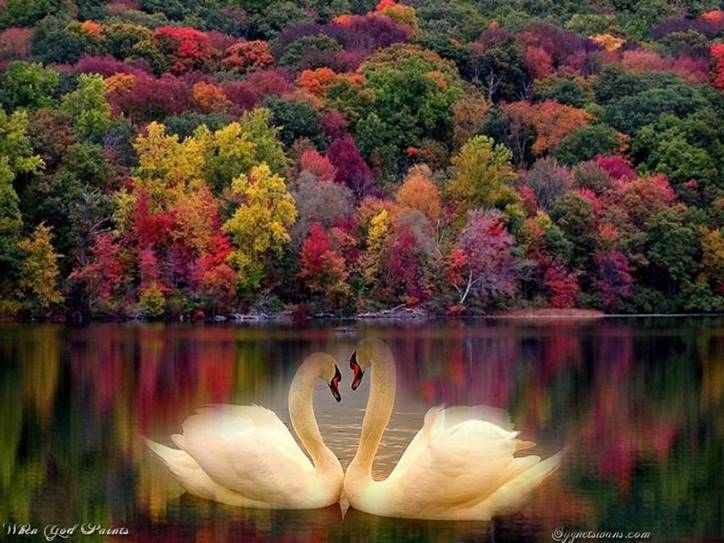 As the days are getting cooler, we are getting out our heavier coats, our snow tires on and putting our planters and gardens to bed. It is satisfying to have the rhythm of the seasons to count on. Enjoy the fresh air, the sun when it warms us and the beautiful autumn colours.Reflection for October 25, 2020Scripture: Matthew 22:34–46Maybe you’ve heard – or even used – the acronym “K.I.S.S.” The letters stand for “Keep It Simple, Stupid.” Maybe not the nicest way to say it (!) but the sentiment is a good one.As humans, we often tend to make things more complex than they need to be. We think we want things simple and easy to understand, but as time goes on we make them more and more confusing by adding more and more words.Jesus offers a wonderful, simple set of instructions for daily life in today’s reading: “love God with everything you have, and love your neighbour as much as you love yourself.” Such good advice. Yet, it can be so difficult to follow. And, we love to complicate it.What does it mean to love God? What does it mean to love ourselves? What does it mean to love our neighbours in the same way? Once we can figure that out, we’re 50% of the way there. The next thing is to do it.__________________________________________________________________________________________________________________Zoom Invitation with Password:Worship with Summerland United ChurchOctober 25, 2020 09:45 AM Vancouver__ Join Zoom Meeting
https://us02web.zoom.us/j/83971543383

Meeting ID: 839 7154 3383
Passcode: 487991

Dial by your location
       
        +1 778 907 2071 Canada
Meeting ID: 839 7154 3383Passcode: 487991Summerland United website also provides access to our weekly Zoom church service.______________________________________________________________________________________________________________________________________________________October 25, 2020A Sunday Service for Summerland and Westbank United ChurchesDonald SchmidtPower Point:  Judi Ritcey (SUC)GATHERING TIME:                                                9:45AMTERRITORIAL ACKNOWLEDGEMENT  DonaldANNOUNCEMENTS:                                 DonaldBELL RINGING:                                           10AMWORDS OF WELCOME:  Clive Saunders, Westbank UnitedA warm welcome to our friends from Summerland and Westbank United Churches who are with us today and to all those joining us from other locations. If there are any visitors joining us today from other congregations or other places, we would love to know your names. The host will now unmute everyone, and if you are comfortable, we invite visitors to introduce themselves. MOMENT OF SILENCE TO VIEW THE CONGREGATION – DonaldFriends, we gather apart but together. I invite you now to switch to gallery view or scroll through your screen to witness the children of God gathered with us today, and to know that we are not alone.LIGHTING THE CANDLE                CALL TO WORSHIP            WE SING TOGETHER         Who Is My Mother? (MV 178)OPENING PRAYER (all voices together; from The Whole People of God)God of love, we are so very grateful that you love us unconditionally. Help us to love you, too, and to love our neighbours as well as ourselves. We pray in Jesus’ name. Amen. WE SING TOGETHER                     For the Beauty of the Earth (VU 226)SCRIPTURE READING                   Matthew 22:34–46 (The Message) 
                                                            Reed MacWilliams, Summerland UnitedREFLECTIONWE SING TOGETHER                     Make Me a Channel of Your Peace (VU 684)PRAYERS OF THE PEOPLE           DonaldTHE LORD’S PRAYER                    
OFFERING & PRAYER OF DEDICATION (from The Whole People of God)       DonaldLoving God, we offer you our gifts and ourselves, to bring together the circle of life – the material and the spiritual, worship and work. Help us to use all our gifts wisely, that they may bring healing and wholeness to a broken world. Amen.WE SING TOGETHER         Sent Out in Jesus’ Name (MV 212) BLESSING     BREAK INTO CHAT ROOMS____________________________________________________________________________________________________________________________Scripture: Mathew Chapter 22: 34-46The Most Important Command - The Message34-36 When the Pharisees heard how he had bested the Sadducees; they gathered their forces for an assault. One of their religion scholars spoke for them, posing a question they hoped would show him up: “Teacher, which command in God’s Law is the most important?” 37-40 Jesus said, “‘Love the Lord your God with all your passion and prayer and intelligence.’ This is the most important, the first on any list. But there is a second to set alongside it: ‘Love others as well as you love yourself.’ These two commands are pegs; everything in God’s Law and the Prophets hangs from them.” David’s Son and Master41-42 As the Pharisees were regrouping, Jesus caught them off balance with his own test question: “What do you think about the Christ? Whose son is he?” They said, “David’s son.”43-45 Jesus replied, “Well, if the Christ is David’s son, how do you explain that David, under inspiration, named Christ his ‘Master’? God said to my Master, “Sit here at my right hand until I make your enemies your footstool.” “Now if David calls him ‘Master,’ how can he at the same time be his son?” 46 That stumped them, literalists that they were. Unwilling to risk losing face again in one of these public verbal exchanges, they quit asking questions for good.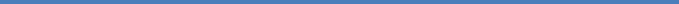 